Neuradno prečiščeno besedilo Odloka o sofinanciranju programov veteranskih organizacij v Mestni občini Nova Gorica, ki obsega: Odlok o sofinanciranju programov veteranskih organizacij v Mestni občini Nova Gorica (Uradni list RS, št. 108/12), https://www.uradni-list.si/1/objava.jsp?sop=2012-01-4303, Odlok o spremembah in dopolnitvah Odloka o sofinanciranju programov veteranskih organizacij v Mestni občini Nova Gorica (Uradni list RS, št. 2/16), https://www.uradni-list.si/1/objava.jsp?sop=2016-01-0122, Odlok o spremembah in dopolnitvah Odloka o sofinanciranju programov veteranskih organizacij v Mestni občini Nova Gorica (Uradni list RS, št. 77/16), https://www.uradni-list.si/1/objava.jsp?sop=2016-01-3286. ODLOK 
o sofinanciranju programov veteranskih organizacij v Mestni občini Nova Gorica(neuradno prečiščeno besedilo)I. SPLOŠNE DOLOČBE1. členTa odlok določa upravičence, pogoje, merila, postopek dodeljevanja sredstev za sofinanciranje programov veteranskih organizacij v Mestni občini Nova Gorica (v nadaljevanju: mestna občina) in nadzor nad porabo sredstev.V javnem interesu je izvajanje dejavnosti, katerih namen je ohranjanje in razvoj zgodovinskih izročil, tradicij ter spominskih svečanosti, obnavljanje in vzdrževanje spominskih obeležij in vojnih grobišč, uveljavljanje in izvajanje informativne ter publicistične dejavnosti na področju veteranstva, izvajanje pogrebnih časti, ohranjanje in izvajanje mirovnega poslanstva veteranske organizacije doma in v tujini ali v mednarodnih organizacijah ter organizirana skrb za vojne veterane na področju socialnozdravstvenega varstva.Za veteransko organizacijo po tem odloku se šteje društvo ali zveza društev, katerega namen ustanovitve in delovanja je, poleg zadovoljevanja interesov članstva, tudi opravljanje dejavnosti, ki so javno koristne in, ki sodijo na področja iz prejšnjega odstavka tega člena.Program predstavlja dejavnost izvajalca, ki se izvaja preko celega leta in ima opredeljeno vsebino, cilje in časovno zaporedje aktivnosti.2. členPo tem odloku se sofinancira programe upravičencev, ki vključujejo naslednje vsebine s področja delovanja veteranskih organizacij:domoljubno vzgojo in ozaveščanje ter ohranjanje zgodovinskega izročila,obujanje in negovanje tradicij,spodbujanje k strpnosti in nenasilju,kulturno izražanje in kreativnost,informiranje in svetovanje svojim članom,aktivno in kvalitetno preživljanje prostega časa,skrb za spomenike inorganizacijo (soorganizacijo) množičnih prireditev kot na primer pohodi, tekmovanja, srečanja, proslave in drugo.II. UPRAVIČENCI, UPRAVIČENI STROŠKI3. členZa upravičence po tem odloku se štejejo veteranske organizacije, njihova združenja in zveze, ki imajo lastnost pravne osebe. 4. členMestna občina Nova Gorica bo sofinancirala samo upravičene stroške prijaviteljev.Upravičeni stroški po tem odloku so stroški, ki izpolnjujejo vse spodaj navedene pogoje:stroški, ki jih prijavitelj navede v prijavi na javni razpis in so vezani izključno na izvedbo prijavljenega programa (hrana in pijača največ v višini 10 % vrednosti celotnega programa),so dejansko nastali, so prepoznavni in preverljivi ter podprti z dokazili o namenski porabi sredstev,niso in ne bodo financirani od drugih sofinancerjev.Mestna občina Nova Gorica ne sofinancira:programov, ki so profitnega značaja,programov, ki jih prijavitelji prijavijo tudi na druge razpise mestne občine,programov, ki so financirani iz drugih sredstev mestne občine.III. POGOJI ZA SOFINANCIRANJE5. členUpravičenci iz prejšnjega člena morajo izpolnjevati naslednje pogoje:imajo v Mestni občini sedež ali skladno s statutom oz. temeljnim aktom upravičencaustanovljeno podružnico (poimenovano enota, odbor, območno ali pokrajinsko združenjeali drugače), ki ni pravna oseba,so registrirani za izvajanje programov na področju veteranskih dejavnosti oziroma jih imajo opredeljene v ustanovitvenem aktu oziroma statutu,a) upravičenci s sedežem v Mestni občini: na dan objave javnega razpisa so v registrudruštev vpisani najmanj eno leto,b) upravičenci, ki imajo v Mestni občini podružnico: na dan objave javnega razpisa jepodružnica ustanovljena in aktivno deluje najmanj eno leto,imajo urejeno dokumentacijo v skladu z zakonom in drugimi predpisi, ki urejajo njihovo delovanje,imajo urejeno evidenco o članstvu in pobirajo članarino za svoje člane,a) upravičenci s sedežem v Mestni občini: na dan objave javnega razpisa imajo najmanj20 % članstva s stalnim prebivališčem v Mestni občini,b) upravičenci, ki imajo v Mestni občini podružnico: na dan objave javnega razpisa imapodružnica najmanj 50 % članov s stalnim prebivališčem v Mestni občini,imajo zagotovljene prostorske, kadrovske, materialne in organizacijske možnosti za izvajanje programa,program se izvaja na območju mestne občine, razen ko zaradi organizacijskih ali geografskih okoliščin oziroma zgodovinskih dogodkov to ni mogoče,imajo zagotovljena lastna sredstva in/ali soudeležbo drugih financerjev najmanj v višini 40 % vrednosti prijavljenega programa, s tem, da se med lastna sredstva šteje tudiprostovoljno delo članov, katerega vrednost se, skladno s predpisi, ki urejajoprostovoljstvo, definira ob posameznem javnem razpisu,program je neprofitne narave (višina prihodkov ne sme biti višja od višine odhodkov) narave,vsebina programa mora ustrezati predmetu javnega razpisa,da so predvideli, da bodo vsa sredstva, pridobljena na javnem razpisu porabili za krijte materialnih stroškov programa,niso imeli blokiranega transakcijskega računa dlje kot en mesec v obdobju zadnjih treh mesecev pred dnevom odpiranja prijav na javni razpis,so v celoti in pravočasno izpolnili vse pogodbene obveznosti do mestne občine napodlagi javnih razpisov na področju programov veteranskih organizacij iz preteklih let, če so na njih sodelovali ali imajo sklenjene dogovore o vračilu sredstev ter sredstva v skladu z dogovorom tudi redno vračajo. Če prijavitelj obveznosti iz sklenjenih dogovorov ne izpolnjuje, se šteje, da ne izpolnjuje splošnega pogoja za prijavo,prijavitelj dovoljuje objavo podatkov o prijavitelju in o prijavljenem programu znamenom objave rezultatov razpisa na spletni strani mestne občine, skladno spredpisi o dostopu do informacij javnega značaja in o varstvu osebnih podatkov.Druge pogoje se v posameznem javnem razpisu lahko določi le, če niso v nasprotju s tem odlokom. V posameznem javnem razpisu se določi dokazila, s katerimi se dokazuje izpolnjevanje pogojev. IV. POSTOPEK DODELJEVANJA SREDSTEV6. členSredstva za sofinanciranje programov veteranskih organizacij se dodeljujejo po postopku, določenim s tem odlokom in na podlagi javnega razpisa.Letni obseg razpoložljivih sredstev določa vsakoletni proračun Mestne občine Nova Gorica.Javni razpis se objavi v Uradnem listu Republike Slovenije in na spletnih straneh mestne občine. Obvestilo o razpisu se lahko objavi tudi v drugih medijih.7. členPostopek dodeljevanja sredstev vodi organ Mestne občine Nova Gorica, pristojen za družbene dejavnosti (v nadaljevanju: pristojni organ), posamezne naloge v postopku dodeljevanja sredstev pa opravlja petčlanska strokovna komisija (v nadaljevanju: komisija), ki jo imenuje župan. Za člane komisije so lahko imenovani strokovnjaki s področij iz drugega odstavka 1. člena tega odloka oziroma osebe, ki profesionalno delujejo na tem področju ter osebe, ki so na teh področjih še posebej aktivne oziroma imajo posebne zasluge.Mandat komisije je vezan na mandat župana. Župan lahko člana komisije razreši zaradi neudeleževanja sej komisije pred iztekom mandata in imenuje novega člana. Člani komisije med seboj izvolijo predsednika, ki sklicuje in vodi seje komisije.Komisija je sklepčna, če je na seji prisotnih več kot polovica članov komisije. Odločitve sprejema z večino glasov navzočih članov. V primeru enakega števila glasov, odloča glas predsednika komisije. O delu komisije pristojni organ vodi zapisnik.Administrativno tehnično pomoč pri delu komisije nudi pristojni organ.Naloge komisije so:odpiranje prispelih prijav na javni razpis,beleženje morebitnih pomanjkljivosti vlog, ugotovljenih na odpiranju,ocenjevanje vlog skladno z 2. in 4. točko meril iz 17. člena tega odloka,na predlog pristojnega organa reševati strokovna vprašanja, ki se pojavijo v postopku dodeljevanja sredstev.Glede interesne povezanosti predsednika in članov komisije s prijavitelji oziroma prejemniki sredstev se uporabljajo določbe veljavnih predpisov s področja postopka o izvrševanju proračuna.8. členPristojni organ opravlja naloge, ki so potrebne, da se izvede postopek dodeljevanja sredstev, zlasti pa:pripravi predlog javnega razpisa in razpisne dokumentacije,zagotovi objavo javnega razpisa v Uradnem listu RS in na spletni strani Mestne občine Nova Gorica,ugotavlja popolnost in pravočasnost vlog ter izpolnjevanje pogojev za upravičeno osebo,zahteva dopolnitev nepopolnih vlog,organizira ocenjevanje komisije in od članov komisije pridobi ocene za posamezne prijavljene programe,oceni vloge na podlagi 1., 3. in 5. točke meril iz 17. člena tega odloka,na podlagi izvedenega postopka ugotovi končno število točk, ki jih prejme posamezna vloga, izdela dokončno tabelo s seznamom upravičencev za dodelitev sredstev z navedbo višine sredstev, ki jih prejeme posamezni upravičenec in jo predloži komisiji v seznanitev,piše zapisnike sej komisije,izdaja ustrezne upravne akte.Vsebina javnega razpisa9. členObjava javnega razpisa mora vsebovati vsaj:naziv in sedež Mestne občine Nova Gorica,pravno podlago za izvedbo javnega razpisa,predmet javnega razpisa,opredelitev upravičencev, ki se lahko prijavijo na javni razpis,navedbo pogojev, ki jih morajo izpolnjevati upravičenci,merila,način točkovanja vlog na podlagi meril,višino sredstev, ki so na razpolago za predmet javnega razpisadoločitev obdobja, v katerem mora biti program realiziran,rok za porabo sredstev,rok, do katerega morajo biti predložene vloge za dodelitev sredstev,naslovnika in način vložitve prijave na razpis,datum odpiranja vlog za dodelitev sredstev,rok, v katerem bodo prijavitelji obveščeni o izidu javnega razpisa,kraj, čas ter osebo, pri kateri lahko vlagatelji dvignejo razpisno dokumentacijo oziroma elektronski naslov, na katerega zaprosijo zanjo.Prijava na razpis10. členPrijava na razpis mora biti izpolnjena izključno na obrazcih iz razpisne dokumentacije in mora vsebovati vse zahtevane podatke in priloge, zlasti pa:podroben opis, iz katerega je razviden namen in vsebina prijavljenega programa,kraj in čas izvedbe programa,finančno konstrukcijo, iz katere so razvidni prihodki in odhodki za izvedbo prijavljenega programa ali projekta.Razpisna dokumentacija mora vsebovati:prijavni obrazec s prilogami,navedbo dokumentov, ki jih mora prijavitelj predložiti ob prijavi na javni razpis,besedilo javnega razpisa,besedilo odloka,navedbo meril za ocenjevanje vlog,vzorec pogodbe.Z javnim razpisom se lahko določijo tudi drugi obvezni sestavni deli razpisne dokumentacije, ki pa ne smejo biti v nasprotju s tem odlokom.11. členVloga na javni razpis mora biti dostavljena do roka, ki je določen v objavi javnega razpisa.Prijavitelj lahko vlogo dopolnjuje do izteka roka za prijavo na javni razpis.Prijavo na javni razpis in morebitne dopolnitve iz prejšnjega odstavka mora prijavitelj vložiti v zaprti ovojnici, na kateri je navedeno:naslov sofinancerja,naziv javnega razpisa, na katerega se prijava nanaša,opozorilo »Javni razpis za sofinanciranje programov veteranskih organizacij – ne odpiraj«, v primeru dopolnitev se doda beseda »Dopolnitev«,naziv in naslov prijavitelja.12. členOdpiranje vlog za dodelitev sredstev vodi komisija in se izvede v roku, ki je predviden v javnem razpisu.O odpiranju vlog pristojni organ piše zapisnik, ki mora vsebovati najmanj:datum in čas začetka in konca odpiranja vlog,kraj odpiranja,imena prisotnih in odsotnih članov komisije,seznam vseh prispelih vlog z imenom prijavitelja,morebitne pomanjkljivosti vlog,sklepe komisije.Zapisnik podpiše predsednik komisije.13. členVloga, prispela na javni razpis, je pravočasna, če je prispela v roku, določenem v besedilu javnega razpisa.Upravičena oseba je tista oseba, katere vloga izpolnjuje pogoje, določene v besedilu javnega razpisa. Izpolnjevanje pogojev se ugotavlja na podlagi obveznih dokazil in vloge prijavitelja.Vloga je formalno popolna, če vsebuje v celoti izpolnjen prijavni obrazec in vsa obvezna dokazila-priloge.Vlogo, ki ni pravočasna, ni predložena na obrazcih razpisne dokumentacije ali je ni vložila upravičena oseba, pristojni organ zavrže s sklepom.Na podlagi ugotovitve, da je pravočasna vloga upravičene osebe formalno nepopolna, pristojni organ v roku osem (8) delovnih dni od dneva odpiranja pisno pozove prijavitelja k dopolnitvi vloge. Vlogo je dovoljeno dopolnjevati le v tistem delu, ki se ne nanaša na vsebino programov. Rok za dopolnitev je pet (5) delovnih dni. Če stranka vloge ne dopolni v zahtevanem roku, pristojni organ vlogo zavrže s sklepom. Po preteku roka za dopolnitev iz tega odstavka dodatne dopolnitve niso možne.Zoper sklep iz četrtega in petega odstavka tega člena je možna, v petnajstih (15) dneh od vročitve, pritožba na župana mestne občine.14. členVloge, ki so pravočasne, popolne in jih je vložila upravičena oseba pristojni organ oceni na podlagi meril iz 1., 3. in 5. točke 17. člena tega odloka. O pregledu vlog in ocenjevanju mora pristojni organ voditi zapisnik, ki ga skupaj z vlogami predloži komisiji, da opravi ocenjevanje, ki je v njeni pristojnosti.Člani komisije ločeno od pristojnega organa vsak na svojem ocenjevalnem listu strokovno ocenijo vloge na podlagi meril iz 2. in 4. točke 17. člena tega odloka ter svoje ocene pisno obrazložijo. Izpolnjene ocenjevalne liste predložijo pristojnemu organu.Na podlagi celotnega izvedenega postopka pristojni organ ugotovi skupno število točk, ki jo prejme posamezna vloga, kdo so upravičenci za dodelitev sredstev ter višino sredstev, ki jo prejme posamezni upravičenec in o tem seznani komisijo.15. členPo izvedenem postopku iz prejšnjega člena pristojni organ izda prijaviteljem odločbe, s katerimi odloči o vlogah.Zoper izdano odločbo iz prejšnjega odstavka tega člena ima prijavitelj možnost vložiti pritožbo na župana Mestne občine Nova Gorica, in sicer v roku petnajst (15) dni od njene vročitve.Pritožbeni razlog ne morejo biti postavljena merila za ocenjevanje vlog iz 17. člena tega odloka.Zoper merila iz 17. člena odloka, je pritožba možna le glede pravilnosti izračuna in vnosa dodeljenih točk v skupno število točk, ni pa dovoljena zoper število točk, ki ga je posamezni član komisije dodelil posamezni vlogi.V. MERILA IN KRITERIJI ZA VREDNOTENJE PRIJAVLJENIH PROGRAMOV16. členPrijavitelj lahko na razpis prijavi program delovanja veteranske organizacije, ki je v skladu z ustanovitvenim aktom ali statutom. Sofinancirajo se programi, ki se izvajajo redno in organizirano v koledarskem letu.Prijavitelj mora pri prijavi programa natančno določiti vsebino in finančno konstrukcijo programa.17. členProgrami prijaviteljev se bodo ocenjevali v skladu z naslednjimi merili:1) delež ( %) vseh članov organizacije s stalnim prebivališčem na območju mestne občine,2) kvaliteta in obseg programa,3) izdelana zaprta in realna finančna konstrukcija izvedbe programa,4) organizacija (soorganizacija) množičnih prireditev (organizacija družabnih in drugih oblik društvenih dejavnosti, npr. pohodi, srečanja, tekmovanja, obletnice …),5) status društva, ki deluje v javnem interesu.Množične prireditve (pohodi, tekmovanja, srečanja, proslave):imeti morajo daljšo tradicijo,primerne morajo biti za vse starostne kategorije,potekati morajo na področju mestne občine,organizator je organizacija s sedežem v mestni občini,za mednarodni nivo je potrebna udeležba članov veteranskih organizacij iz vsaj ene tuje države.Programi, prispeli na razpis, se na podlagi meril ovrednotijo s točkami. Končno število točk za posamezni program je vsota ocen, ki jih pri merilih 1, 3 in 5 dodeli programu pristojni organ ter povprečja ocen, ki jih pri merilih 2 in 4 dodelijo programu posamezni člani komisije.Sofinancirajo se tisti programi prijaviteljev, ki v postopku ocenjevanja na podlagi zgoraj navedenih meril prejmejo skupno najmanj 125 točk od 250 točk. Programi, ki ne dosežejo 125 točk ne bodo sofinancirani.Najvišje možno končno število točk je 250.Formula za izračun sofinanciranja posameznega programa: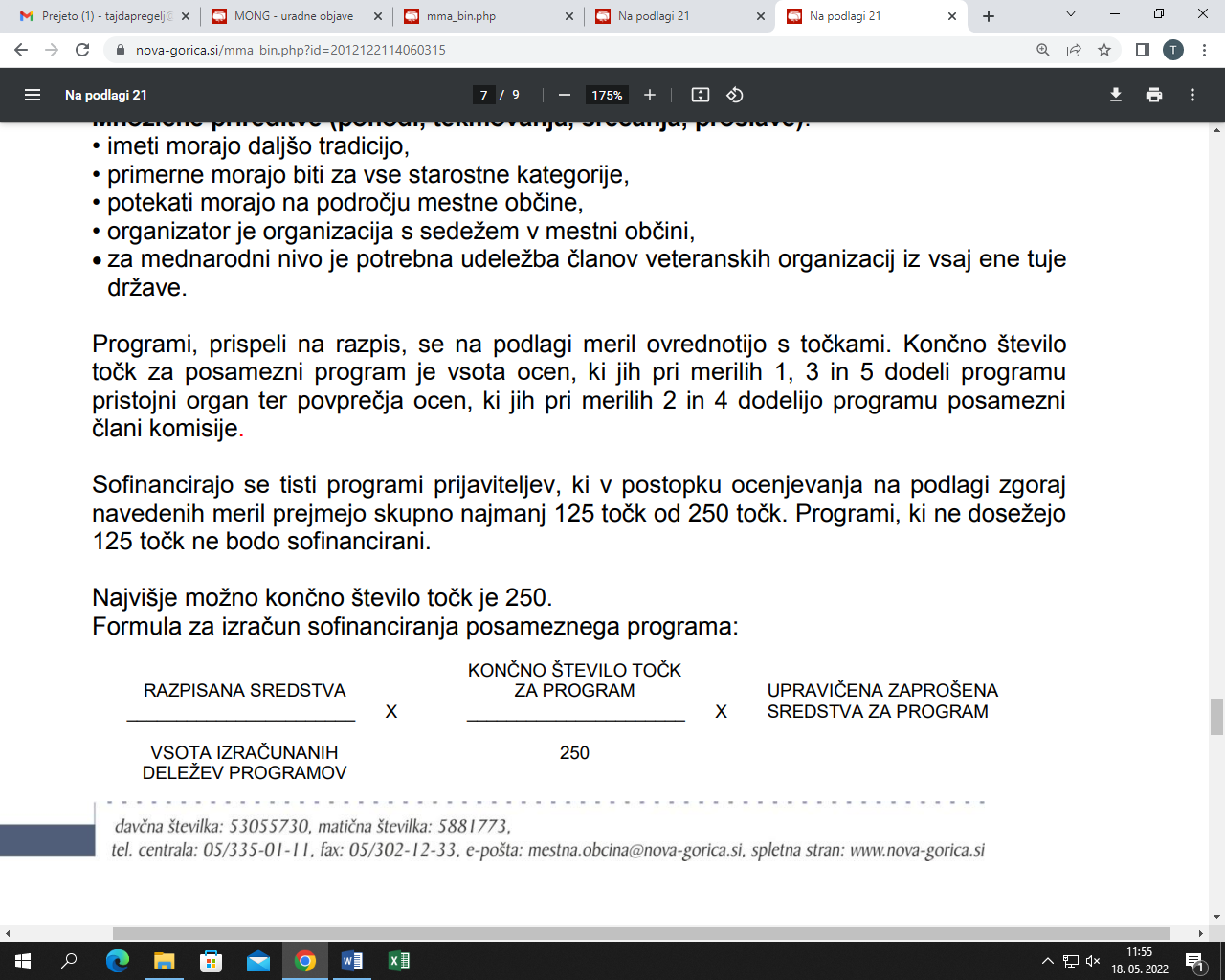 18. členVišina sredstev, ki se dodeli posameznemu upravičencu, se določi na podlagi določb tega odloka in javnega razpisa, rezultatov ocenjevanja vlog, višine upravičenih zaprošenih sredstev s strani prijavitelja ter višine razpoložljivih sredstev.Posamezni prijavitelj lahko pridobi sredstva največ v višini upravičenih zaprošenih sredstev glede na število doseženih točk za prijavljen program.VI. POGODBA19. členPo dokončnosti odločb o dodelitvi sredstev Mestna občina Nova Gorica z izbranimi prijavitelji (v nadaljnjem besedilu: izvajalci) sklene pogodbo o sofinanciranju ter objavi seznam prejemnikov sredstev na svoji spletni strani.20. členPogodba iz prejšnjega člena mora vsebovati vsaj:navedbo podatkov Mestne občine Nova Gorica in prejemnika sredstev,vsebino in obseg ter čas realizacije programa,višino odobrenih sredstev,rok za porabo dodeljenih sredstev,navedbo pravic in obveznosti pogodbenih strank,navedbo dokumentov, ki jih mora prijavitelj predložiti kot dokazilo, da je upravičen do izplačila sredstev,razloge za vračilo dodeljenih sredstev,način nadzora nad namensko porabo sredstev,razloge za razvezo pogodbe.Pogodba lahko poleg določb iz prejšnjega odstavka vsebuje tudi druge določbe.21. členIzvajalec mora vrniti podpisano pogodbo najkasneje v roku osem (8) dni od vročitve pisnega predloga pogodbe in poziva za podpis pogodbe.Če izvajalec ne vrne podpisane pogodbe mestni občini v roku iz prejšnjega odstavka, se šteje, da je odstopil od pogodbe in umaknil prijavo na razpis.22. členMestna občina bo sredstva za sofinanciranje programov nakazovala na način, kot bo določen z veljavno zakonodajo s področja izvrševanja proračunov.VII. NADZOR NAD PORABO SREDSTEV23. členNadzor nad izvajanjem programov veteranskih organizacij in namensko porabo dodeljenih sredstev opravlja pristojni organ.24. členPrejemnik sredstev je dolžan obvestiti skrbnika pogodbe o spremembah, ki utegnejo vplivati na izpolnitev njegovih obveznosti, določenih v pogodbi takoj, ko je zanje izvedel. Na podlagi obvestila lahko mestna občina, ob upoštevanju vseh okoliščin posameznega primera, sklene s prejemnikom sredstev aneks k pogodbi ali odstopi od pogodbe in zahteva vrnitev že izplačanih sredstev s pripadajočimi zamudnimi obrestmi.Če mestna občina odstopi od pogodbe, mora prijavitelj vrniti že izplačana sredstva, skupaj z zakonitimi zamudnimi obrestmi od dneva nakazila do dneva vračila.25. členPrejemnik sredstev izgubi pravico do sofinanciranja oziroma sorazmernega dela sofinanciranja, kolikor v roku, določenem v pogodbi, ne realizira oziroma ne realizira v celoti odobrenega programa.Prejemniki morajo najkasneje do roka, določenega v pogodbi, mestni občini predložiti:vsebinsko in finančno poročilo ter dokazila o izvedenem programu, za katerega so jim bila sredstva dodeljena,dokazila o namenski porabi sredstev.Iz finančnega poročila mora biti razvidna poraba sredstev najmanj v višini odobrenih sredstev na javnem razpisu in sorazmernem deležu lastnih sredstev oziroma sredstev iz drugih virov, ki se določi na podlagi višine odobrenih sredstev.26. členPrejemnik mora vrniti prejeta sredstva v občinski proračun:če dodeljena sredstva porabi nenamensko,če je v postopku javnega razpisa navajal lažne podatke, na podlagi katerih so mu bila sredstva dodeljena,v drugih primerih, določenih v pogodbi iz 20. člena odloka.V primeru iz prvih dveh alinej prejšnjega odstavka tega člena prejemnik ne more več pridobiti sredstev na podlagi tega odloka v prihodnjih treh javnih razpisih.Odlok o sofinanciranju programov veteranskih organizacij v Mestni občini Nova Gorica (Uradni list RS, št. 108/12) vsebuje naslednji končni določbi: VII. KONČNE DOLOČBE27. členZ dnem uveljavitve tega odloka preneha veljati Odlok o sofinanciranju programov veteranskih organizacij v Mestni občini Nova Gorica (Uradni list RS, št. 33/09 s spremembami).28. členTa odlok se objavi v Uradnem listu Republike Slovenije in začne veljati naslednji dan po objavi.Odlok o spremembah in dopolnitvah Odloka o sofinanciranju programov veteranskih organizacij v Mestni občini Nova Gorica (Uradni list RS, št. 2/16) vsebuje naslednjo končno določbo: 3. členTa odlok začne veljati petnajsti dan po objavi v Uradnem listu Republike Slovenije.Odlok o spremembah in dopolnitvah Odloka o sofinanciranju programov veteranskih organizacij v Mestni občini Nova Gorica (Uradni list RS, št. 77/16) vsebuje naslednjo končno določbo:4. členTa odlok začne veljati petnajsti dan po objavi v Uradnem listu Republike Slovenije.Št. MERILA IN KRITERIJITOČKE2501% članov s stalnim bivališčem v mestni občini20od 20 % do 30 %5od 31 % do 50 %10od 51 % do 80 %15Od 81 % do 100 %202KVALITETA IN OBSEG PROGRAMA165kvaliteta programa – ovrednotenje programa v vsebinskem smisluima jasno opredeljene cilje in je realno ovrednoten, pomemben za prepoznavnost mestne občine v širšem prostoru, zagotavlja domoljubno vzgojo, negovanje tradicije, ohranjanje zgodovinskega izročila, omogoča kvalitetno preživljanje prostega časa, spodbuja k nenasilju in k strpnosti, omogoča informiranje in svetovanje članom, skrb za spomenike…do 100obsega programaštevilo dogodkov, udeležba širše javnosti (različnih starostnih, narodnostnih skupin, brezplačna dostopnost) in sodelovanje z drugimi sorodnimi društvi /organizacijamido 653IZDELANA ZAPRTA IN REALNA FINANČNA KOSTRUKCIJAIZVEDBE PROGRAM30program ima jasno opredeljene vire financiranja10pričakovana višina sofinanciranja programa s strani Mestne občine Nova Gorica delež pričakovanega sofinanciranja                                                                                      do 25 %                                                                                      od 26 % do 40 %                                                                                      od 41 % do 55 %                                                                                      od 56 % do 70 %	20151054(SO)ORGANIZACIJA MNOŽIČNIH PRIREDITEV30na občinskem in medobčinskem nivojudo 8na državnem nivojudo 10mednarodnem nivojudo 125STATUS DRUŠTVA, KI DELUJE V JAVNEM INTERESU5